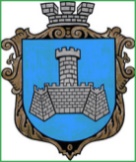 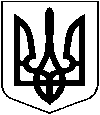 У К Р А Ї Н Ам. Хмільник  Вінницької  областіР О З П О Р Я Д Ж Е Н Н Я М І С Ь К О Г О    Г О Л О В И29 березня 2024 року                                                                                                     №167-рПро створення комісії з проведення комісійних обстежень об’єктів водопостачання на території Хмільницької територіальної громадиВраховуючи лист начальника управління ГУДПСС гр. Грушка В.В. від 19.02.2024р. № 809/01-18, з метою всебічного розгляду зазначеного звернення, керуючись ст. ст. 42, 59 Закону України «Про місцеве самоврядування в Україні»:Створити комісію з розгляду  звернення начальника управління ГУДПСС гр. Грушка В.В., у наступному складі:2. Комісії приступити до роботи  з «01».04.2024  року, та скласти відповідний акт обстеження. 3. Контроль за виконанням цього розпорядження покласти на заступника міського голови з питань діяльності виконавчих органів міської ради Сергія РЕДЧИКА.Міський голова                                                              Микола ЮРЧИШИН Голова комісії:Голова комісії:Голова комісії:Голова комісії:Сергій РЕДЧИКСергій РЕДЧИК-заступник міського голови з питань діяльності виконавчих органів Хмільницької міської ради;Заступник голови комісії:Заступник голови комісії:Заступник голови комісії:Заступник голови комісії:Інна ЛИТВИНЕНКОІнна ЛИТВИНЕНКО-начальник Управління житлово-комунального господарства та комунальної власності  Хмільницької міської ради;Секретар комісії:Секретар комісії:Секретар комісії:Секретар комісії:Сергій ВАХОВСЬКИЙСергій ВАХОВСЬКИЙ-провідний  спеціаліст відділу житлово-комунального господарства Управління житлово-комунального господарства та комунальної власності  Хмільницької міської ради;Члени комісії:Члени комісії:Члени комісії:Члени комісії:Алла ЧОРНААлла ЧОРНА-заступник начальника – начальник відділу державного нагляду за дотриманням санітарного законодавства; (за згодою)Сергій БУЛИКОВ   -   -начальник відділу з питань охорони здоров’я Хмільницької міської ради;Олександр ТКАЧ   -   -провідний спеціаліст з мобілізаційної роботи відділу цивільного захисту оборонної роботи та взаємодії з правоохоронними органами міської ради Хмільницької міської радиВолодимир КОЗУБСЬКИЙ--директор КП «Хмільникводоканал»;Володимир БОЙКО   -   -завідувач відділом відокремленого структурного підрозділу Хмільницького району відділу Державної установи «Вінницького обласного Центр контролю та профілактики хвороб Міністерства охорони здоров’я України»; (за згодою)